附件4：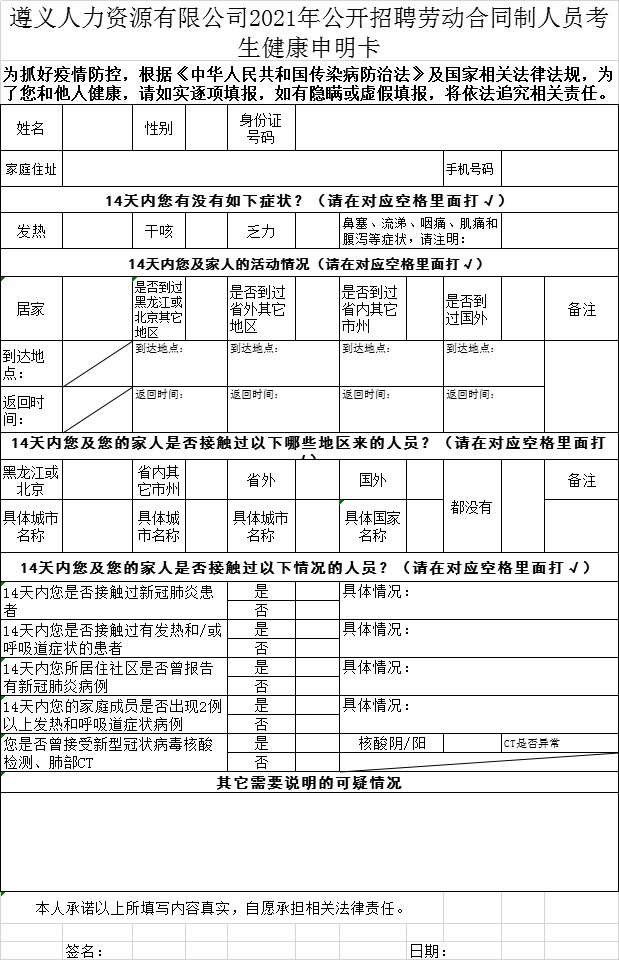 